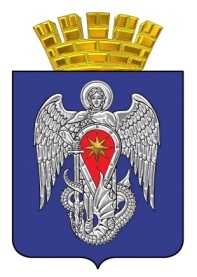 МИХАЙЛОВСКАЯ ГОРОДСКАЯ ДУМАВОЛГОГРАДСКОЙ ОБЛАСТИРЕШЕНИЕПринято Михайловской городской Думой  29 апреля 2022 г.                                                                № 510О работе городского казачьего общества «Станица Михайловская» и СКО «Михайловский юрт» в 2021 годуЗаслушав информацию о работе городского казачьего общества «Станица Михайловская» и СКО «Михайловский юрт» в 2021 году , Михайловская городская Дума  РЕШИЛА:         1. Отчет о работе городского казачьего общества «Станица Михайловская» и СКО «Михайловский юрт»  в 2021 году принять к сведению (прилагается).2. Настоящее решение вступает в силу с даты подписания.Председатель Михайловской городской ДумыВолгоградской области                                                                                В.Н. Гудков29 апреля 2022 г.Приложение к решению Михайловской городской Думы                                                                                                                    Волгоградской области  29.04.2022   № 510«О работе городского казачьего общества «Станица Михайловская» и СКО «Михайловский юрт» в 2021 году»Главным направлением работы казачьих обществ, расположенных на территории городского округа, является выполнение Федерального закона № 154-ФЗ от 05.12.2005 года «О государственной службе российского казачества». Все общества внесены в Государственный реестр казачьих обществ в Российской Федерации. Продолжают действовать договора с МВД, МЧС (ПЧ №68 ГКУ ВО 1 отряд ПС), СГПУ ВО «Михайловское лесничество», Безымянская СОШ, Арчединская СОШ, соглашения о сотрудничестве с РПЦ, ПОУ «Михайловская автошкола ДОСААФ России», ТОС «Большовское», клубом «Пересвет». Главными направлениями службы являются: охрана общественного порядка и прохождение воинской службы по мобилизационному резерву (БАРС). В казачьей дружине несут службу 20 казаков ГКО «Станица Михайловская», за год отработано 20124 чел/часа. В народной дружине городского округа город Михайловка 36 человек (СКО «Михайловский юрт» и ГКО «Станица Михайловская») отработано около 39 тысяч чел/часов (данные на 25.03.2022).  По результатам ежегодного областного конкурса «Лучшая народная дружина» наша организация заняла 2-е  место в номинации «Лучшая народная дружина города областного значения Волгоградской области».  За высокие показатели в организации государственной службы казачества по охране общественного порядка, командир казачьей дружины отмечен благодарственным письмом от комитета по делам национальностей и казачества. В дни выборов в Государственную Думу на охране избирательных участков было задействовано 73 казака. Более 30 казаков приняли участие в охране памятников  ВОВ, с 1 по 12 мая.12 казаков находятся в списках противопожарной организации «Огнеборец», по итогам года многие  добровольцы получили благодарности за участие в пожарах на территории городского округа. По соглашению с СГБУ ВО «Михайловское лесничество» казаки принимают участие, согласно плану-графику, в патрулировании лесных массивов расположенных на территории городского округа. Проведено 40 рейдов по охране животного мира, 109 лесного массива и  пожарной безопасности. Организация и участие в проведении 2 экологических субботников  (оз. Ямное). Пресечено 4  попытки вывоза мусора  в районах: х. Сухов-2, х. Безымянка, г. Михайловка (оз. Ямное).  Казаками, в силу возможностей, осуществляется поддержание в достойно виде памятников и захоронений (х. Большой, х. Безымянка, ст. Раздорская, два памятника в районе оз. Ямное).                                                                    Большое внимание уделяется работе с подрастающим поколением, в составе юрта ведут деятельность три ВПКК (военно-патриотических казачьих клубов), («Станица» х. Безымянка, «Застава» ст. Арчединская входят в ВПКК «Вольная Медведица», «Воины духа» -  г. Михайловка).  В течении года были проведены уроки истории и традиции казачества, в шк. №1, шк. №2, шк. №4, шк. №5, шк., Етеревская школа-интернат, в т.ч. совместно с МБКУ «Михайловский краеведческий музей». В хуторе Безымянка, продолжает работать секция по обучению и практике джигитовки, в рамках сохранения казачьих традиций и культуры (согласно Федерального закона от 05.12.2005 г. № 154 – ФЗ и устава казачьего общества). В январе традиционно проведен траурный автомарш, посвященный памяти репрессированных и убиенных казаков. Трое казаков приняли участие в параде, посвященной 76- летию Победы в Великой Отечественной войне в г. Москва.  Все участники были награждены медалями Министерства обороны и грамотами Администрации Волгоградской области. 25-26 сентября команда ЮКО «Михайловский юрт» в количестве 7 человек приняли участие в форуме Православной казачьей молодежи посвященный 800 летию Святого Благоверного князя Александра Невского. В спортивных соревнованиях наша команда завоевала 1 место.  14 октября в х. Безымянка на базе ВПКК «Станица» проведены этнические казачьи игры «Вольная Медведица». 22 октября в х. Безымянка проведены VI «Покровские игры» среди казачьей молодёжи. Проводятся встречи с учащимися школ по отличию формы одежды солдат ВС РФ и армий других стран, для определения фейков, постановок, вбросав недостоверной информации во время проведения войсковой спецоперации на территории Украины (школы №2 и 4).           5 казаков принимали участие в реконструкции «Ледового похода», 12-14 марта в ст. Выселки Краснодарского края.  Произведены съемки обучающего ролика «Посвящается нашим предкам». Недалеко от оз. Ямное восстановлен еще один памятник,  погибших воинов, освящен и открыт.По прежнему  члены правления ГКО «Станица Михайловская» ведут секции: бокса, самбо, рукопашного боя, футбола (Милюхин С.Б., Кононов Г.В., Елисеевы В.А. и А.А., Шуляк В.Г.).  Большая работа проводится в сфере Православия, совместно с Русской Православной Церковью  (РПЦ). Казаки юртового общества откликнулись на предложение Генерального штаба ВС России о формировании мобилизационного людского резерва. Добровольно записалось 30 членов общества, из числа которых был сформирован взвод, который вошел в состав казачьей роты Волгоградской области и состоят в 1068  мсп.                                                                                                                                                                           По линии непосредственной работы казачьих обществ: проведение кругов, советов атаманов, советов стариков, ведения реестра, работа с  администрацией городского округа город Михайловка, министерством юстиции, комитетом по делам национальностей и казачества администрации Волгоградской области, штабом ВКО «Всевеликое войско Донское», ОКО «Усть – Медведицкий казачий округ». Проведение строевых смотров казачьей дружины. Делопроизводство (ходатайства на присвоение чинов, поощрений, работа по  выдачи  удостоверений). Работа с военным комиссариатом (ведение учета призывной казачьей молодежи, участие в призывной комиссии). Участие в кругах вышестоящих обществ (Серафимович, Новочеркасск, Москва). На попечении общества инвалиды и ветераны казачьего движения (Горшенев В.К.,(1 гр.) Оболонин С.М. (2 гр.)(г. Михайловка), Ефимов В.Н.(2 гр.) (ст. Раздорская))Казаки ЮКО «Михайловского юрта» практически ежегодно  принимают участие в конкурсах на предоставлениях грантов Президента Российской Федерации на развитие гражданского общества (выиграно 4 гранта).Казаки ЮКО «Михайловский юрт» принимали участие в совместных мероприятиях с  МБКУ «Михайловский краеведческий музей», СКО «Березовский юрт», ЮКО «Усть – Медведицкий казачий юрт», МКУ «Михайловский центр культуры», ХКО «Теркинское».